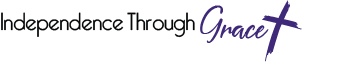 Is a Christian enrichment program enhancing the lives of adults impacted by developmental disabilities.Volunteer ApplicationName					         			                                Today’s Date	   	    	 Address									 City/Zip				Email									 Phone # 					Is it necessary for you to limit your physical activity in any way? If yes, please explain:																			 Please indicate the days and times you would be available to volunteer: Please indicate your area(s) of interest and/or special skills:Do you presently attend a church, if so where? 									                                                                                                                                                                                                                                                                                                                             Agreement:It is understood and agreed upon by Independence Through GRACE and the undersigned that the relationship being entered into is one of volunteerism and not employment; that both parties agree there will be no payment or fringe benefits which may be enjoyed by regular employees; and that either party may terminate volunteer services at any time, without cause and without prior notice.Volunteer’s Signature:								 Date: 				Emergency Contact Name:								 Phone:			Independence Through GRACE1830 Truxtun Avenue, Suite 101Bakersfield, CA 93301661-747-9007   itsgrace2012@gmail.com  